ПРАВИТЕЛЬСТВО ПСКОВСКОЙ ОБЛАСТИРАСПОРЯЖЕНИЕот 30 марта 2023 г. N 240-рО ПЕРЕЧНЕ ГОСУДАРСТВЕННОГО ИМУЩЕСТВА ПСКОВСКОЙ ОБЛАСТИ,СВОБОДНОГО ОТ ПРАВ ТРЕТЬИХ ЛИЦ (ЗА ИСКЛЮЧЕНИЕМ ИМУЩЕСТВЕННЫХПРАВ НЕКОММЕРЧЕСКИХ ОРГАНИЗАЦИЙ), ПРЕДНАЗНАЧЕННОГОДЛЯ ПРЕДОСТАВЛЕНИЯ ЕГО ВО ВЛАДЕНИЕ И (ИЛИ) ПОЛЬЗОВАНИЕСОЦИАЛЬНО ОРИЕНТИРОВАННЫМ НЕКОММЕРЧЕСКИМ ОРГАНИЗАЦИЯМВ соответствии со статьей 31.1 Федерального закона от 12 января 1996 г. N 7-ФЗ "О некоммерческих организациях", статьей 7 Закона Псковской области от 02 марта 2012 г. N 1136-ОЗ "О государственной поддержке социально ориентированных некоммерческих организаций на территории Псковской области", постановлением Администрации Псковской области от 28 января 2013 г. N 33 "О порядке формирования, ведения и обязательного опубликования перечня государственного имущества Псковской области, свободного от прав третьих лиц (за исключением имущественных прав некоммерческих организаций), предназначенного для предоставления его во владение и (или) пользование социально ориентированным некоммерческим организациям":1. Утвердить прилагаемый Перечень государственного имущества Псковской области, свободного от прав третьих лиц (за исключением имущественных прав некоммерческих организаций), предназначенного для предоставления его во владение и (или) пользование социально ориентированным некоммерческим организациям.2. Признать утратившими силу:1) распоряжение Администрации Псковской области от 24 сентября 2013 г. N 258-р "Об утверждении Перечня государственного имущества Псковской области, свободного от прав третьих лиц (за исключением имущественных прав некоммерческих организаций), предназначенного для предоставления его во владение и (или) пользование социально ориентированным некоммерческим организациям";2) распоряжение Администрации Псковской области от 14 апреля 2017 г. N 195-р "О внесении изменения в распоряжение Администрации области от 24 сентября 2013 г. N 258-р "Об утверждении Перечня государственного имущества Псковской области, свободного от прав третьих лиц (за исключением имущественных прав некоммерческих организаций), предназначенного для предоставления его во владение и (или) пользование социально ориентированным некоммерческим организациям";3) распоряжение Администрации области Псковской области от 14 июня 2018 г. N 276-р "О внесении изменения в распоряжение Администрации области от 24 сентября 2013 г. N 258-р";4) распоряжение Администрации Псковской области от 08 апреля 2019 г. N 140-р "О внесении изменений в распоряжение Администрации области от 24 сентября 2013 г. N 258-р";5) распоряжение Администрации Псковской области от 25 сентября 2020 г. N 505-р "О внесении изменений в распоряжение Администрации области от 24 сентября 2013 г. N 258-р "Об утверждении Перечня государственного имущества Псковской области, свободного от прав третьих лиц (за исключением имущественных прав некоммерческих организаций), предназначенного для предоставления его во владение и (или) пользование социально ориентированным некоммерческим организациям";6) распоряжение Администрации Псковской области от 09 февраля 2021 г. N 184-р "О внесении изменений в распоряжение Администрации области от 24 сентября 2013 г. N 258-р "Об утверждении Перечня государственного имущества Псковской области, свободного от прав третьих лиц (за исключением имущественных прав некоммерческих организаций), предназначенного для предоставления его во владение и (или) пользование социально ориентированным некоммерческим организациям";7) распоряжение Правительства Псковской области от 25 августа 2022 г. N 232-р "О внесении изменений Перечень государственного имущества Псковской области, свободного от прав третьих лиц (за исключением имущественных прав некоммерческих организаций), предназначенного для предоставления его во владение и (или) пользование социально ориентированным некоммерческим организациям".3. Настоящее распоряжение подлежит официальному опубликованию в газете "Псковская правда" и размещению на официальном сайте Правительства Псковской области в информационно-телекоммуникационной сети "Интернет" (pskov.ru).4. Настоящее распоряжение вступает в силу со дня, следующего за днем его официального опубликования.5. Контроль за исполнением настоящего распоряжения возложить на заместителя Губернатора Псковской области Салагаеву Н.А.Губернатор Псковской областиМ.ВЕДЕРНИКОВУтвержденраспоряжениемПравительства Псковской областиот 30 марта 2023 г. N 240-рПЕРЕЧЕНЬГОСУДАРСТВЕННОГО ИМУЩЕСТВА ПСКОВСКОЙ ОБЛАСТИ, СВОБОДНОГООТ ПРАВ ТРЕТЬИХ ЛИЦ (ЗА ИСКЛЮЧЕНИЕМ ИМУЩЕСТВЕННЫХ ПРАВНЕКОММЕРЧЕСКИХ ОРГАНИЗАЦИЙ), ПРЕДНАЗНАЧЕННОГО ДЛЯПРЕДОСТАВЛЕНИЯ ЕГО ВО ВЛАДЕНИЕ И (ИЛИ) ПОЛЬЗОВАНИЕСОЦИАЛЬНО ОРИЕНТИРОВАННЫМ НЕКОММЕРЧЕСКИМ ОРГАНИЗАЦИЯМ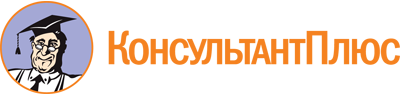 Распоряжение Правительства Псковской области от 30.03.2023 N 240-р
(ред. от 13.06.2023)
"О Перечне государственного имущества Псковской области, свободного от прав третьих лиц (за исключением имущественных прав некоммерческих организаций), предназначенного для предоставления его во владение и (или) пользование социально ориентированным некоммерческим организациям"Документ предоставлен КонсультантПлюс

www.consultant.ru

Дата сохранения: 27.11.2023
 Список изменяющих документов(в ред. распоряжения Правительства Псковской областиот 13.06.2023 N 462-р)Список изменяющих документов(в ред. распоряжения Правительства Псковской областиот 13.06.2023 N 462-р)N п/пНаименование объектаАдрес объектаХарактеристика объекта (год ввода в эксплуатацию, общая площадь объекта, функциональное назначение)1Здание детского домаПсковская область, Палкинский район, СП "Родовская волость", д. Родовое, д. б/нГод ввода в эксплуатацию - 1879, общая площадь - 733,7 кв. м, назначение - нежилое2Летняя веранда для игр (сооружение)Псковская область, Палкинский район, СП "Родовская волость", д. Родовое, д. б/нГод ввода в эксплуатацию - 1972, общая площадь - 50 кв. м, назначение - нежилое3КухняПсковская область, Палкинский район, СП "Родовская волость", д. Родовое, д. б/нГод ввода в эксплуатацию - 1928, общая площадь - 98,6 кв. м, назначение - нежилое4Баня-прачечнаяПсковская область, Палкинский район, СП "Родовская волость", д. Родовое, д. б/нГод ввода в эксплуатацию - 1988, общая площадь - 54,8 кв. м, назначение - нежилое5Музыкальный зал (сооружение)Псковская область, Палкинский район, СП "Родовская волость", д. Родовое, д. б/нГод ввода в эксплуатацию - 1986, общая площадь - 72 кв. м, назначение - нежилое6ГаражПсковская область, Палкинский район, СП "Родовская волость", д. Родовое, д. б/нГод ввода в эксплуатацию - 1989, общая площадь - 82,4 кв. м, назначение - нежилое7АнгарПсковская область, Палкинский район, СП "Родовская волость", д. Родовое, д. б/нГод ввода в эксплуатацию - 1985, общая площадь - 392,6 кв. м, назначение - нежилое8Сарай для дров (сооружение)Псковская область, Палкинский район, СП "Родовская волость", д. Родовое, д. б/нГод ввода в эксплуатацию - 1988, общая площадь - 110 кв. м, назначение - нежилое9Комплекс строений, состоящий из 5 объектов недвижимости (два здания автогаража, здание дератизации, здание амбулатории, здание склада), двух сооружений (наружное освещение, теплотрасса) и 6 объектов движимого имущества (забор металлический, водопровод, водоем противопожарный, сарай-гараж, телефонная сеть, эстакада железобетонная)Псковская область, г. Псков, ул. Н.Васильева, д. 85Год ввода в эксплуатацию объектов - с 1965 по 1992, общая площадь объектов - 549,6 кв. м, назначение - нежилое10Здание КПП с диспетчерскойПсковская область, г. Печоры, ул. Набережная, д. 24Год ввода в эксплуатацию - 1971, площадь - 725,8 кв. м, назначение - нежилое11Здание ремонтной мастерскойПсковская область, г. Печоры, ул. Набережная, д. 24Год ввода в эксплуатацию - 1937, площадь - 591,2 кв. м, назначение - нежилое12Здание профилакторияПсковская область, г. Печоры, ул. Набережная, д. 24Год ввода в эксплуатацию - 1975, площадь - 985,1 кв. м, назначение - нежилое13Здание складаПсковская область, г. Печоры, ул. Набережная, д. 24Год ввода в эксплуатацию - 1974, площадь - 200,9 кв. м, назначение - нежилое14Здание молодежного центраПсковская область, г. Псков, ул. Спортивная, д. 1БГод ввода в эксплуатацию - 1969, площадь - 350,7 кв. м, назначение - нежилое15Здание молодежного центра (корпус 2)Псковская область, г. Псков, ул. Спортивная, д. 1АГод ввода в эксплуатацию - 1945, площадь - 96,6 кв. м, назначение - нежилое16Здание молодежного центра (корпус 3)Псковская область, г. Псков, ул. Спортивная, д. 1Год ввода в эксплуатацию - 1917, площадь - 84,0 кв. м, назначение - нежилое17ПомещениеПсковская область, г. Псков, ул. Петровская, д. 28, пом. 1008Год ввода в эксплуатацию - 1975, площадь - 32,3 кв. м, назначение - нежилое18ПомещениеПсковская область, г. Псков, ул. Петровская, д. 28, пом. 1009Год ввода в эксплуатацию - 1975, площадь - 67,3 кв. м, назначение - нежилое19 - 20Утратили силу. - Распоряжение Правительства Псковской области от 13.06.2023 N 462-р.Утратили силу. - Распоряжение Правительства Псковской области от 13.06.2023 N 462-р.Утратили силу. - Распоряжение Правительства Псковской области от 13.06.2023 N 462-р.